PŘÍLOHA Č. 1: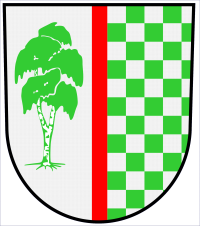 ŽÁDOST O DOTACIProgram pro poskytování dotací z rozpočtu Města Horní Bříza na podporu kultury, sportu a tělovýchovy, vzdělávání, preventivní výchovné činnosti a volnočasových aktivit v roce 2019Informace o žadateliInformace o žadateliInformace o žadateliInformace o žadateliInformace o žadateliInformace o žadateliInformace o žadateliInformace o žadateliInformace o žadateliInformace o žadateliInformace o žadateliNázev:Název:IČ:IČ:Sídlo:Sídlo:PSČ:PSČ:PSČ:Statutární zástupce organizace:Statutární zástupce organizace:Statutární zástupce organizace:Statutární zástupce organizace:Email:Telefon:Telefon:Kontaktní osoba:Kontaktní osoba:Kontaktní osoba:Email:Email:Telefon:Telefon:Telefon:Telefon:Číslo bankovního účtu:                                              Kód banky:Číslo bankovního účtu:                                              Kód banky:Číslo bankovního účtu:                                              Kód banky:Číslo bankovního účtu:                                              Kód banky:Číslo bankovního účtu:                                              Kód banky:Číslo bankovního účtu:                                              Kód banky:Číslo bankovního účtu:                                              Kód banky:Číslo bankovního účtu:                                              Kód banky:Číslo bankovního účtu:                                              Kód banky:Číslo bankovního účtu:                                              Kód banky:Číslo bankovního účtu:                                              Kód banky:popis AKTIVIT, na kterÉ chce žadatel dotaci použít, vč. odůvodnění žádosti a doba, v níž má být dosaženo účelu Popište stručně účel, na který chcete dotaci použít, např. seznam akcí a aktivit, jaké činnosti budou podpořeny, pro koho jsou akce určeny, termíny akcí, proč o dotaci žádáte, apod. (možné uvést v samostatné příloze)popis AKTIVIT, na kterÉ chce žadatel dotaci použít, vč. odůvodnění žádosti a doba, v níž má být dosaženo účelu Popište stručně účel, na který chcete dotaci použít, např. seznam akcí a aktivit, jaké činnosti budou podpořeny, pro koho jsou akce určeny, termíny akcí, proč o dotaci žádáte, apod. (možné uvést v samostatné příloze)popis AKTIVIT, na kterÉ chce žadatel dotaci použít, vč. odůvodnění žádosti a doba, v níž má být dosaženo účelu Popište stručně účel, na který chcete dotaci použít, např. seznam akcí a aktivit, jaké činnosti budou podpořeny, pro koho jsou akce určeny, termíny akcí, proč o dotaci žádáte, apod. (možné uvést v samostatné příloze)popis AKTIVIT, na kterÉ chce žadatel dotaci použít, vč. odůvodnění žádosti a doba, v níž má být dosaženo účelu Popište stručně účel, na který chcete dotaci použít, např. seznam akcí a aktivit, jaké činnosti budou podpořeny, pro koho jsou akce určeny, termíny akcí, proč o dotaci žádáte, apod. (možné uvést v samostatné příloze)popis AKTIVIT, na kterÉ chce žadatel dotaci použít, vč. odůvodnění žádosti a doba, v níž má být dosaženo účelu Popište stručně účel, na který chcete dotaci použít, např. seznam akcí a aktivit, jaké činnosti budou podpořeny, pro koho jsou akce určeny, termíny akcí, proč o dotaci žádáte, apod. (možné uvést v samostatné příloze)popis AKTIVIT, na kterÉ chce žadatel dotaci použít, vč. odůvodnění žádosti a doba, v níž má být dosaženo účelu Popište stručně účel, na který chcete dotaci použít, např. seznam akcí a aktivit, jaké činnosti budou podpořeny, pro koho jsou akce určeny, termíny akcí, proč o dotaci žádáte, apod. (možné uvést v samostatné příloze)popis AKTIVIT, na kterÉ chce žadatel dotaci použít, vč. odůvodnění žádosti a doba, v níž má být dosaženo účelu Popište stručně účel, na který chcete dotaci použít, např. seznam akcí a aktivit, jaké činnosti budou podpořeny, pro koho jsou akce určeny, termíny akcí, proč o dotaci žádáte, apod. (možné uvést v samostatné příloze)popis AKTIVIT, na kterÉ chce žadatel dotaci použít, vč. odůvodnění žádosti a doba, v níž má být dosaženo účelu Popište stručně účel, na který chcete dotaci použít, např. seznam akcí a aktivit, jaké činnosti budou podpořeny, pro koho jsou akce určeny, termíny akcí, proč o dotaci žádáte, apod. (možné uvést v samostatné příloze)popis AKTIVIT, na kterÉ chce žadatel dotaci použít, vč. odůvodnění žádosti a doba, v níž má být dosaženo účelu Popište stručně účel, na který chcete dotaci použít, např. seznam akcí a aktivit, jaké činnosti budou podpořeny, pro koho jsou akce určeny, termíny akcí, proč o dotaci žádáte, apod. (možné uvést v samostatné příloze)popis AKTIVIT, na kterÉ chce žadatel dotaci použít, vč. odůvodnění žádosti a doba, v níž má být dosaženo účelu Popište stručně účel, na který chcete dotaci použít, např. seznam akcí a aktivit, jaké činnosti budou podpořeny, pro koho jsou akce určeny, termíny akcí, proč o dotaci žádáte, apod. (možné uvést v samostatné příloze)popis AKTIVIT, na kterÉ chce žadatel dotaci použít, vč. odůvodnění žádosti a doba, v níž má být dosaženo účelu Popište stručně účel, na který chcete dotaci použít, např. seznam akcí a aktivit, jaké činnosti budou podpořeny, pro koho jsou akce určeny, termíny akcí, proč o dotaci žádáte, apod. (možné uvést v samostatné příloze)PODROBNÝ ROZPOČET AKTIVIT, NA KTERÉ ŽÁDÁTE O DOTACI (možné uvést v samostatné příloze)PODROBNÝ ROZPOČET AKTIVIT, NA KTERÉ ŽÁDÁTE O DOTACI (možné uvést v samostatné příloze)PODROBNÝ ROZPOČET AKTIVIT, NA KTERÉ ŽÁDÁTE O DOTACI (možné uvést v samostatné příloze)PODROBNÝ ROZPOČET AKTIVIT, NA KTERÉ ŽÁDÁTE O DOTACI (možné uvést v samostatné příloze)PODROBNÝ ROZPOČET AKTIVIT, NA KTERÉ ŽÁDÁTE O DOTACI (možné uvést v samostatné příloze)PODROBNÝ ROZPOČET AKTIVIT, NA KTERÉ ŽÁDÁTE O DOTACI (možné uvést v samostatné příloze)PODROBNÝ ROZPOČET AKTIVIT, NA KTERÉ ŽÁDÁTE O DOTACI (možné uvést v samostatné příloze)PODROBNÝ ROZPOČET AKTIVIT, NA KTERÉ ŽÁDÁTE O DOTACI (možné uvést v samostatné příloze)PODROBNÝ ROZPOČET AKTIVIT, NA KTERÉ ŽÁDÁTE O DOTACI (možné uvést v samostatné příloze)PODROBNÝ ROZPOČET AKTIVIT, NA KTERÉ ŽÁDÁTE O DOTACI (možné uvést v samostatné příloze)PODROBNÝ ROZPOČET AKTIVIT, NA KTERÉ ŽÁDÁTE O DOTACI (možné uvést v samostatné příloze)Celkové předpokládané výdaje aktivit:Celkové předpokládané výdaje aktivit:Celkové předpokládané výdaje aktivit:Celkové předpokládané výdaje aktivit:Celkové předpokládané výdaje aktivit:KčKčKčKčpodrobněji rozepsány:podrobněji rozepsány:podrobněji rozepsány:podrobněji rozepsány:podrobněji rozepsány:podrobněji rozepsány:podrobněji rozepsány:podrobněji rozepsány:podrobněji rozepsány:podrobněji rozepsány:podrobněji rozepsány:Celkové předpokládané příjmy aktivit:Celkové předpokládané příjmy aktivit:Celkové předpokládané příjmy aktivit:Celkové předpokládané příjmy aktivit:Celkové předpokládané příjmy aktivit:KčKčKčz toho:z toho:z toho:z toho:z toho:z toho:z toho:z toho:z toho:z toho:z toho:z vlastních zdrojů Žadatele:z vlastních zdrojů Žadatele:z vlastních zdrojů Žadatele:z vlastních zdrojů Žadatele:KčKčz požadované dotace od Poskytovatele:z požadované dotace od Poskytovatele:z požadované dotace od Poskytovatele:z požadované dotace od Poskytovatele:KčKčPOŽADOVANÁ VÝŠE DOTACE z rozpočtu města:POŽADOVANÁ VÝŠE DOTACE z rozpočtu města:POŽADOVANÁ VÝŠE DOTACE z rozpočtu města:POŽADOVANÁ VÝŠE DOTACE z rozpočtu města:POŽADOVANÁ VÝŠE DOTACE z rozpočtu města:KčPOVINNÉ PŘÍLOHYPOVINNÉ PŘÍLOHYPOVINNÉ PŘÍLOHYPOVINNÉ PŘÍLOHYPOVINNÉ PŘÍLOHYPOVINNÉ PŘÍLOHYPOVINNÉ PŘÍLOHYPOVINNÉ PŘÍLOHYPOVINNÉ PŘÍLOHYPOVINNÉ PŘÍLOHYPOVINNÉ PŘÍLOHYKopie dokladu o ustanovení statutárního zástupce ŽadateleKopie dokladu o ustanovení statutárního zástupce ŽadateleKopie dokladu o ustanovení statutárního zástupce ŽadateleKopie dokladu o ustanovení statutárního zástupce ŽadateleKopie dokladu o ustanovení statutárního zástupce ŽadateleKopie dokladu o ustanovení statutárního zástupce ŽadateleKopie dokladu o ustanovení statutárního zástupce ŽadateleKopie dokladu o ustanovení statutárního zástupce ŽadateleKopie dokladu o ustanovení statutárního zástupce ŽadateleKopie dokladu o ustanovení statutárního zástupce ŽadateleKopie dokladu o ustanovení statutárního zástupce ŽadateleKopie smlouvy o zřízení bankovního účtu, na který bude dotace převedenaKopie smlouvy o zřízení bankovního účtu, na který bude dotace převedenaKopie smlouvy o zřízení bankovního účtu, na který bude dotace převedenaKopie smlouvy o zřízení bankovního účtu, na který bude dotace převedenaKopie smlouvy o zřízení bankovního účtu, na který bude dotace převedenaKopie smlouvy o zřízení bankovního účtu, na který bude dotace převedenaKopie smlouvy o zřízení bankovního účtu, na který bude dotace převedenaKopie smlouvy o zřízení bankovního účtu, na který bude dotace převedenaKopie smlouvy o zřízení bankovního účtu, na který bude dotace převedenaKopie smlouvy o zřízení bankovního účtu, na který bude dotace převedenaKopie smlouvy o zřízení bankovního účtu, na který bude dotace převedenaPřehled majetkových vztahů – je-li Žadatel právnickou osobouPřehled majetkových vztahů – je-li Žadatel právnickou osobouPřehled majetkových vztahů – je-li Žadatel právnickou osobouPřehled majetkových vztahů – je-li Žadatel právnickou osobouPřehled majetkových vztahů – je-li Žadatel právnickou osobouPřehled majetkových vztahů – je-li Žadatel právnickou osobouPřehled majetkových vztahů – je-li Žadatel právnickou osobouPřehled majetkových vztahů – je-li Žadatel právnickou osobouPřehled majetkových vztahů – je-li Žadatel právnickou osobouPřehled majetkových vztahů – je-li Žadatel právnickou osobouPřehled majetkových vztahů – je-li Žadatel právnickou osobouTímto prohlašuji, že veškeré údaje uvedené v žádosti jsou pravdivé.Tímto prohlašuji, že veškeré údaje uvedené v žádosti jsou pravdivé.Tímto prohlašuji, že veškeré údaje uvedené v žádosti jsou pravdivé.Tímto prohlašuji, že veškeré údaje uvedené v žádosti jsou pravdivé.Tímto prohlašuji, že veškeré údaje uvedené v žádosti jsou pravdivé.Tímto prohlašuji, že veškeré údaje uvedené v žádosti jsou pravdivé.Tímto prohlašuji, že veškeré údaje uvedené v žádosti jsou pravdivé.Tímto prohlašuji, že veškeré údaje uvedené v žádosti jsou pravdivé.Tímto prohlašuji, že veškeré údaje uvedené v žádosti jsou pravdivé.Tímto prohlašuji, že veškeré údaje uvedené v žádosti jsou pravdivé.Tímto prohlašuji, že veškeré údaje uvedené v žádosti jsou pravdivé.V………………………………………………………….………………………………………………………….Dne:Dne:Dne:…………………………………………….…………………………………………….…………………………………………….…………………………………………….…………………………………………….Podpis statutárního orgánu:Podpis statutárního orgánu:PŘÍLOHA Č. 2: PŘEHLED MAJETKOVÝCH VZTAHŮPovinná příloha pro Žadatele o dotaci, je-li právnickou osobou. Dle § 10a odst. 3 písm. f) zákona č. 250/2000 Sb., v platném znění, Žadatel uvede:1. osoby zastupující právnickou osobu s uvedením důvodu zastoupení:2. osoby s podílem v této právnické osobě:3. osoby, v nichž má Žadatel přímý podíl a výši tohoto podílu:Datum:Vypracoval: